Publicado en Barcelona el 11/04/2018 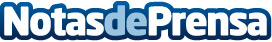 El HbbTV se perfila como factor impulsor de banda ancha y contenidos en el evento del cable"La demanda de banda ancha de la mano del contenido crece, y estándares como el HbbTV impulsarán ese proceso gracias a las posibilidades inherentes a la interactividad"Datos de contacto:e-deon.netComunicación · Diseño · Marketing931929647Nota de prensa publicada en: https://www.notasdeprensa.es/el-hbbtv-se-perfila-como-factor-impulsor-de Categorias: Nacional Telecomunicaciones Comunicación Marketing E-Commerce http://www.notasdeprensa.es